MEGHÍVÓ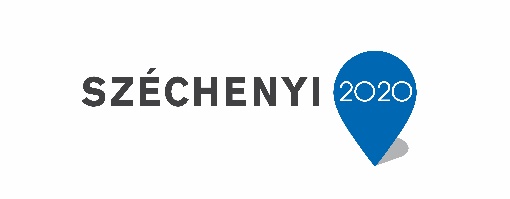 A Régió Integ-Ráció Egyesület várja a robotika iránt érdeklődő 4. osztályos diákokat a TOP-7.1.1-16-H-ESZA-2020-01961 pályázat keretében tartandóROBOTMODELLEZÉS KÉPZÉSI PROGRAMRA.KEZDŐ IDŐPONT: 	2022. szeptember 27., kedd 14:30-16:30HELYSZÍN:	Szombathelyi Neumann János Általános Iskola, 9700 Szombathely, Losonc u. 1.PROGRAM: 	A képzési program 10 alkalmat foglal magában (10 x 2 óra), kedd délutánonkéntA képzés során a diákok megismerkednek a robotika alapjaival: Gépi gondolkodás, út az algoritmusokhozRobotok felépítése és funkcióiRobotmodellezés I.Szenzorok és aktuátorokRobotmodellezés II.Önálló projektOKTATÓK:	Iszak Martin	dr. Nemes JózsefA programon való részvétel ingyenes, de regisztrációhoz kötött, ami a jelentkezési lap kitöltésével történik. A jelentkezési lap beadható: közvetlenül a netsavaria.hu oldalon történő kitöltéssel, vagynyomtatva, kitöltve az első képzési napon. A programon résztvevők száma max. 10 fő.Szombathely, 2022. szeptember 12. Üdvözlettel:Magyar ElemérRégió Integ-Ráció Egyesületelnök                                                  